		Subtracting Fractions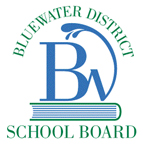 Subtracting Fractions Less Than 1To subtract two or more fractions together:Find the common denominator for all fractions;Multiply both numerator and denominator of each fraction into a common fraction;Subtract the numerators of each fraction together;Replace answer into simplest form / mixed fraction.    7 - 1  - 1    8    4     3= 21 - 6  -  8     24      24     24= 15 -  8    24   24=  7   24Subtracting Fractions Greater Than 1Change each mixed fraction into an improper fraction;Find the common denominator for all fractions;Multiply both numerator and denominator of each fraction into a common fraction;Subtract the numerators of each fraction together;Replace answer into simplest form / mixed fraction.   4 1 - 2 3       2       5= 9 - 13   2      5= 45 - 26   10    10= 19   10= 1   9       10